K-LINK Tower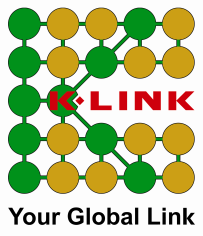 Jl. Gatot Subroto No. 59 A, 8th - 10th floorJakarta Selatan 12950 IndonesiaTel : (62-21) 29027000 (Hunting)Fax : (62-21) 29027001- 29027004Website : www.k-link.co.id PT K-LINK NUSANTARA
Persyaratan Pembukaan Distribution CenterPT. K-LINK Nusantara mengajukan persyaratan yang harus dipenuhi oleh pemohon
sebagai berikut :Persyaratan Pribadi.Telah terdaftar sebagai distributor K-Link dan aktif menjalankan kegiatan usaha MLM K-Link.Dapat berbentuk perseorangan atau badan hukum. Memahami ketentuan dan peraturan pengelolaan Distribution Center.Tidak menjalankan Multi Level Marketing (MLM) lain.Persyaratan TempatMemiliki bangunan berbentuk rumah toko (ruko) minimal 2 lantai, yang dimiliki secara pribadi atau pun sewa yang seluruh bangunan tersebut digunakan untuk Distribution Center (exclusive) Terletak dijalan utama dan memiliki tempat parkir yang memadai.Persyaratan AdministrasiMengisi formulir dengan baik dan benar.Menyelesaikan segala bentuk perijinan terkait dengan kegiatan usaha dan pembukaan Distribution Center.Persyaratan Deposit Bersedia membayar deposit dana awal minimal sebesar Rp.300.000.000,- (tiga ratus juta rupiah). 
Dengan rincian produknya :Untuk produk Smart Plan  DNM Sebanyak 70%  ( RP. 210.000.000 )Untuk produk Plan A dan  B Sebanyak  30%       ( RP. 90.000.000   )Bersedia menambah deposit untuk menambah stok produk.Persyaratan FasilitasDistribution center mempunyai fasilitas standar antara lain : telepon dan/atau mesin fax, stempel DC, komputer, internet, scanner type QR, tempat display produk, ruangan untuk prospecting, counter dan gudang, ruang pertemuan minimal  75orang dan perlengkapan lainnya terletak di lantai 2, tempat untuk Neon Box Distribution center K-LINK.Persyaratan Formulir Permohonan Harus Dilengkapi :Fotocopy KTP Fotocopy rekening koran / tabungan 3 bulan terakhirMelampirkan foto bangunan / ruko yang akan digunakan untuk DCDiketahui dan ditandatangani oleh Manager Area .Lain – Lain Sanggup bekerjasama (kooperatif) dan mengikuti prosedur operasional standar yang telah ditetapkan oleh perusahaan.Sanggup mengikuti instruksi dan informasi dari perusahaan.Sanggup mematuhi dan menjalankan isi Perjanjian Distribution Center.Distribution tidak menjadi satu dengan usaha / kegiatan lain dalam bentuk apapun.Sanggup membuat dan menginput laporan penjual plan A, B dan Paket Smart plan.Sanggup memenuhi standar omset penjualan minimal 20.000 BV setiap bulan. Sanggup memenuhi stock ideal minimum 60 % dari jumlah omset penjualan. Sanggup menambah deposit apabila stock yang telah ada dianggap kurang / tidak memadaiSanggup berlaku adil dengan tidak memihak salah satu jaringan dan mengabaikan jaringan lain.Tata Cara Pengajuan Permohonan
Formulir permohonan yang telah di isi lengkap dan ditandatangani oleh pemohon dan Upline penjamin dikirimkan ke Stockist Koordinator  PT. K-Link Nusantara beserta lampiran - lampiran yang dibutuhkan ke alamat K-LINK TOWER Lantai 8, Jl. Jend. Gatot Subroto Kav 59a Jakarta Selatan 12950 Setiap pengajuan yang masuk akan diperiksa dan diverifikasi terlebih dahulu. Apabila terdapat dokumen yang kurang lengkap, maka pemohon akan segera dihubungi untuk dilengkapi. Setelah data diterima oleh Stockist Koordinator, maka akan dilakukan wawancara dan survey lokasi. Survei akan dilakukan oleh Area Manager atau Regional Manager.Pengajuan yang disetujui atau tidak disetujui akan mendapatkan konfirmasi dari Stockist Koordinator dalam kurun waktu 14 hari setelah semua persyaratan lengkap diterima.Komisi Distribution Center
Komisi Plan A Distribution center akan mendapatkan komisi sebesar  9% dari setiap penjualan produk secara langsung yang di lakukan di Distribution Center.Bagi Distribution center yang mencapai akumulasi  BV yang di input di DC dalam satu bulan minimal 30.000 BV akan mendapat bonus tambahan sebesar  2%.Untuk setiap laporan Mini DC ( mdc ), Distribution Center mendapatkan komisi sebesar 2%.Komisi akan dihitung dari total BV hasil penjualan produk.Perhitungan BV akan dilakukan dalam satu bulan (akumulasi bonus bulan berjalan).Komisi Smart Plan DNMUntuk penginputan laporan paket Smart Plan DNM, Distribution Center mendapatkan komisi sebesar  6% per paket Smart Plan dari Commercial Value ( CV ).Apabila ada transaksi paket Smart Plan secara Online di aplikasi Smart Plan dan pengambilan paketnya di DC maka DC akan mendapatkan komisi  2% dari Commercial Value ( CV ).                                         K-Link TowerJl. Gatot Subroto No. 59 A, 8th - 10th floorJakarta Selatan 12950 IndonesiaTel : (62-21) 29027000 (Hunting)Fax : (62-21) 29027001- 29027004Website : www.k-link.co.idPT K-LINK NUSANTARA
SURAT PENGAJUAN Nama		:  							No. ID		:  					Nomor KTP	:  Pekerjaan	:  Alamat Rumah	: Telepon	: 				            HP:Alamat Rencana DC :KodePos:
Email 		:……………………………………………………………………Rekening	:                                        Bank  :Nama 		:  Menyatakan kesanggupan saya untuk memenuhi persyataan Pembukaan Distribution Center sesuai dengan yang diajukan dan saya bersedia menjalankan peraturan-peraturan mengenai Distribution Center berikut sanksinya yang telah di tetapkan oleh P.T K-LINK Nusantara.............., ........ 20......						

Pemilik DC                                       Mengetahui                                    Menyetujui,     Materai 
    10.000(                      )                    (                          )               (                         )Nama pemohon                                        Manger Area			             Elya Baie